Fotbalová asociace České republiky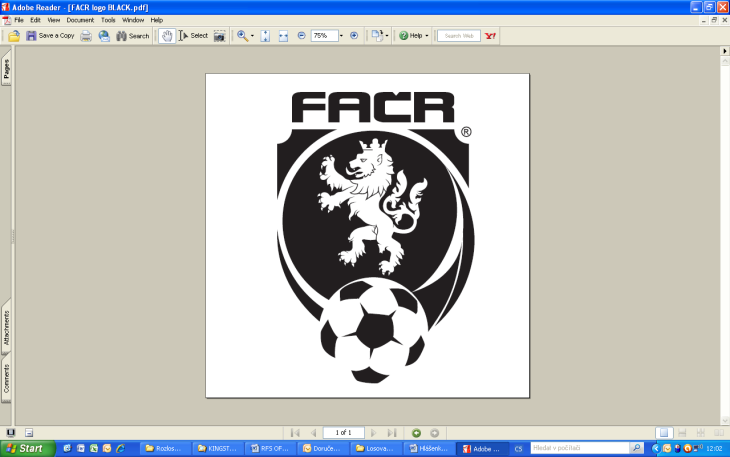 Okresní fotbalový svaz Brno - venkovVídeňská 9, 639 00 Brno  Tel.: 543 254 963  Fax: 543 254 131 E-mail: brno-venkov@fotbal.czNOMINAČNÍ LISTINAžákovských výběrů OFS Brno – venkovAkce:        	                        Turnaj ,,O pohár města Rosic´´Místo, datum a čas srazu:  FC Slovan Rosice, Sportovní 372 Rosice,8.6.2019 8:30Ukončení akce: 	    8.6.2019 cca 15:00Nominační listina hráčůHorký Alex              	Kahan                Horníček František             	KahanTvrdoň Martin                                              	KahanVlach Martin               	TroubskoHoráček Ondřej                                           	TroubskoValenta Adam        	Dolní Kounice                  Řezníček Jakub             	Rosice                                                                                                                                  Karásek Michal                                           	RosiceJelínek Dominik                 	IvančiceKudělka Eduard	IvančiceKostelný Kryštof                                          	ModřiceNavasardyan Saša                                     	IvančiceJakubec Jakub                                           	IvančiceŠíp Filip                                                       	ČebínVlček Jakub                                                	ŽabčiceMusil Ondra                                                	ŽabčiceBudiš Tomáš                                              	Žabčice  Kučera Šimon                                             	TišnovKirš David                                                   	MěnínHrouzek Adam                                            	MěnínDanko Rostislav                                         	ŽidlochoviceBachratý Maroš                                          	ŽidlochoviceČermák Filip                                              	MedlovNominovaní hráči si sebou vezmou věci osobní hygieny a věci na travnaté hřiště a !!!Za účast hráčů na srazu odpovídají mateřské oddíly.Náhradníci budou kontaktováni telefonicky.V případě neomluvené neúčasti nominovaných hráčů se klub vystavuje postihu dle článku 17 bod 3 RFS !Omluvy telefonicky na číslo: 702 164 364 – Petr SoustružníkOmluvy písemně na email: soustruznik.gtmofs@post.czV Brně:  3.6.2019            Petr Soustružník					           Jan Zycháček    GTM OFS Brno - venkov		                předseda VV OFS Brno - venkovZa správnost:		      Libor Charvát                                         sekretář OFS Brno - venkov				